Инструкция по оплате.Чтобы оформить платную подписку на канал «Методика определения сметной стоимости строительства», необходимо подать заявку на выставление счета. Это можно сделать, позвонив по телефону (831)217-17-37 или написав на почту kurs@ces.nnov.ru. Мы с Вами свяжемся для уточнения информации. Подписка откроет Вам доступ к 15 видеоматериалам по Новой методике по Приказу Минстроя России от 04.08.2020 г. № 421/пр.Темы:Область применения, общие положения Методики определения сметной стоимости строительства, реконструкции, капитального ремонта, сноса объектов капитального строительства, работ по сохранению объектов культурного наследия (памятников истории и культуры) народов Российской Федерации на территории Российской Федерации с 5 октября 2020 г. (Приказ Минстроя России от 04.08.2020 г. № 421/пр). Варианты сметных норм и способов расчета с их применением.Индексы изменения сметной стоимости, порядок их применения. Новое в порядке применения индексов цен на материалы. Конъюнктурный анализ цен на строительные ресурсы. Особенности и сложности при формировании ТКП, РКЦ.Состав сметной документации и требования к ее оформлению. Изменения в формах сметной документации.Новый порядок округления результатов вычислений в сметных расчетах.Применение коэффициентов 1,15 к затратам труда (оплате труда) рабочих и 1,25 нормам времени (стоимости) эксплуатации машин и механизмов, затратам труда (оплате труда) машинистов. Изменения в учете затрат сметной стоимость перебазировки машин. Особенности состава затрат серийных и несерийных строительных машин.Резерв средств на непредвиденные работы и затраты с учетом положений Градостроительного кодекса Российской федерации.Особенности определения сметных затрат на монтаж оборудования и пусконаладочные работы.Затраты на содержание технического заказчика и затраты заказчика на проведение строительного контроля.Банковская гарантия. Затраты на страхование. Что нового?Прочие изменения новой методикиСравнительный анализ работ и затрат, учитываемых в главах 1 и 9 сводного сметного расчета стоимости.Существенные изменения порядка применения коэффициентов, учитывающих усложняющие факторы и прочих коэффициентов. Подробный сравнительный анализ с МДС 81-35.2004 и Приказом Минстроя России от 04.09.2019 N 519/пр.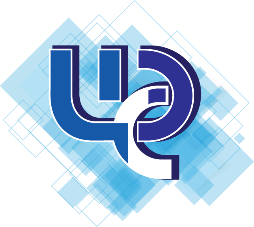 ООО «Центр Экономики Строительства» 603057, г. Нижний Новгород, ул. Бекетова, д.3 «Б», оф.260Тел.: (831) 217-17-37 доб 26ИНН 5262119274КПП 526201001www.cesnnov.ruwww.cesnn.ru  